Supporting Tables and FigureTable A	Clinical details of T-ALL cases studiedTable B	Immunophenotypic and karyotypic analyses of NSG BM * Immunophenotype of human CD45+ cells removed from murine BM.  All samples analyzed were negative for CD19.Table C 	Details of secondary NSG transplants * Number CD99+ cells inoculated calculated based on immunophenotype of cells recovered from BM of primary NSG mice (detailed in Supplementary Table 2).Table D	Sequence analyses of TCR rearrangements in cells from engrafted NSG miceUnique V and J segments are show in parentheses.  Randomly deleted bases are represented by full stops.  Randomly inserted bases (both N and P nucleotides) are in italics, 1° and 2° indicate primary and secondary NSG mice.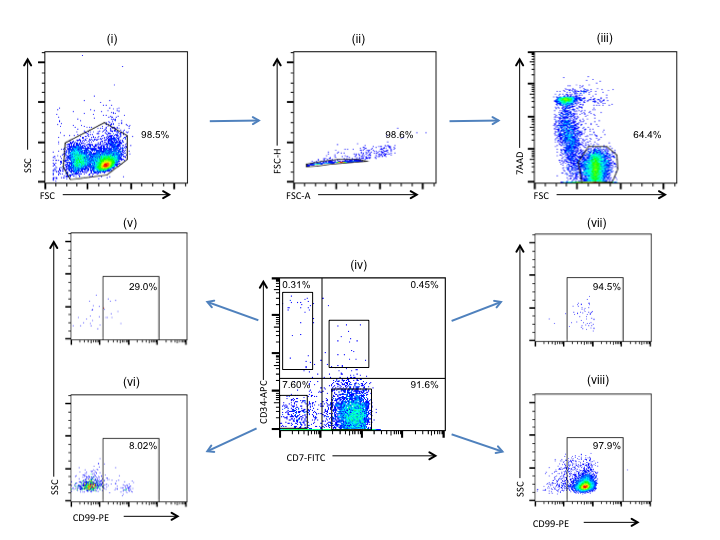 Figure A		Gating strategy for flow cytometric analyses and sortingT-ALL blast cells were initially gated on the basis of low forward and side scatter (i), doublets were excluded using a FSC area (integral) vs height (peak) plot (ii), then live 7AAD negative cells selected (iii).  Subsequently cells were gated for expression of CD34-APC and CD7-FITC (iv).  Sort gates were established using FMO controls and were separated by at least 10 channels, as shown.  The proportion of CD99-PE+ cells in each of the sorted population is shown (v-viii).  A similar strategy was used to sort CD34/CD99 subpopulations with subsequent analyses of CD7 expression in each subpopulation. IDKaryotypeAge (y)SexDiseasestatusRisk statusBlast infiltration of BM (%)Immunophenotype at diagnosis1iso 9, +415MRelapseRisk>90CD2+, cCD3+, CD7+, CD99+, TdT+2t(11;14)2MRelapseLow>90CD2+, cCD3+, CD5+, CD4+, CD7+, CD8+, CD99+3t(9;16),+7, -95MRelapseRisk>95CD2+, cCD3+, CD5+, CD7weak, CD8+, CD99+446 XY17MDiagnosisRisk>95CD1a+, CD2+, cCD3+, CD4+, CD5+, CD7+, CD8+, CD34+, CD99+, TdT+5t(1;14)10MDiagnosisLow>90CD2+, cCD3+, CD5+, CD7+, CD13+, CD99+, TdTweak6del 6q15MDiagnosisRisk>90CD1aweak, CD2+, cCD3+, CD5+, CD7+, CD13, CD34+, CD99+, TdT+7+1, del 6, del112FDiagnosisN/A>90CD2+, CD7+, CD5+, cCD3+, CD99+, TCR+, TdT-846 XY3MDiagnosisRisk>95CD2+, cCD3+, CD7+, CD5+, CD4+, CD8+, CD99+, TCR-, TCR-, TdTweak9complex6MDiagnosisLow87CD2+, cCD3+, sCD3-, CD7+, CD99+, TdT+PatientSubfractionImmunophenotype *Immunophenotype *Immunophenotype *% FISH +Inoculated%CD7+%CD34+%CD99+2Unsorted 75.823.0395.54100CD34+/CD99+ 89.154.0089.11100CD34+/CD99- 84.372.083.60100CD34-/CD99+96.240.0696.47100CD34-/CD99-95.22093.531003Unsorted29.784.7468.0480CD34+/CD99+ 18.436.1253.8084CD34+/CD99- 24.492.4265.4075CD34-/CD99+14.020.0644.0670CD34-/CD99-9.420.0839.10-4Unsorted92.2771.9098.67-CD34+/CD99+ 93.7673.2098.39-CD34+/CD99- 13.2646.7026.03-CD34-/CD99+86.759.0291.24-CD34-/CD99-24.273.1114.92-6Unsorted89.0062.3872.7072CD34+/CD99+ 72.1374.4488.10-CD34+/CD99- 65.1758.4170.70-CD34-/CD99+83.954.2096.5071CD34-/CD99-83.261.4762.02859Unsorted99.932.189.3391CD34+/CD99+ 86.463.474.2766CD34+/CD99-53.850.1755.0980CD34-/CD99+99.081.1586.49100CD34+/CD99-59.13063.8281Patient1o NSG sourceTotal CD45+ cells inoculated (x104)No. CD99+ cells inoculated (x104)*% Engraftment2Unsorted12-24011.5-23346-92CD34+/CD99+0.480.4369CD34+/CD99-2.121.7766CD34-/CD99+78.375.673CD34-/CD99-92.986.9873Unsorted1.751.1963CD34+/CD99+0.150.0832CD34+/CD99-0.570.3720CD34-/CD99+6.252.7652CD34-/CD99-0.230.09414Unsorted10-979.87-9558-98CD34+/CD99+0.48-9.770.47-9.6189CD34+/CD99-0.870.2244CD34-/CD99+12311278CD34-/CD99-7.281.09476Unsorted18.113.25CD34+/CD99+4.564.013CD34+/CD99-0.170.126CD34-/CD99+0.620.609CD34-/CD99-0.290.1869Unsorted10-1008.93-89.348-97CD34+/CD99+0.800.5959CD34+/CD99-0.180.0910CD34-/CD99+65.056.398CD34+/CD99-0.680.4315Sample sourceSample sourceClonal rearrangementClonal rearrangementClonal rearrangementClonal rearrangementClonal rearrangementClonal rearrangementClonal rearrangementClonal rearrangementClonal rearrangementClonal rearrangementClonal rearrangementPt. 2Pt. 2Unsorted NSG 1°Unsorted NSG 1°(TRGV2*01)tgtgccacc.........tgtgccacc.........aaatccccctcatggaaatccccctcatggaaatccccctcatgg............gaaactcttt............gaaactcttt............gaaactcttt(TRGJ1*01)(TRGJ1*01)(TRGJ1*01)CD34+/CD99+ NSG 1°CD34+/CD99+ NSG 1°(TRGV9*01)tgtgccacc.........tgtgccacc.........aaatccccctcatggaaatccccctcatggaaatccccctcatgg............gaaactcttt............gaaactcttt............gaaactcttt(TRGJ1*01)(TRGJ1*01)(TRGJ1*01)CD34+/CD99- NSG 1°CD34+/CD99- NSG 1°(TRGV9*01)tgtgccacc.........tgtgccacc.........aaatccccctcatggaaatccccctcatggaaatccccctcatgg............gaaactcttt............gaaactcttt............gaaactcttt(TRGJ1*01)(TRGJ1*01)(TRGJ1*01)CD34-/CD99+ NSG 1°CD34-/CD99+ NSG 1°(TRGV9*01)tgtgccacc.........tgtgccacc.........aaatccccctcatggaaatccccctcatggaaatccccctcatgg............gaaactcttt............gaaactcttt............gaaactcttt(TRGJ1*01)(TRGJ1*01)(TRGJ1*01)CD34-/CD99- NSG 1°CD34-/CD99- NSG 1°(TRGV9*01)tgtgccacc.........tgtgccacc.........aaatccccctcatggaaatccccctcatggaaatccccctcatgg............gaaactcttt............gaaactcttt............gaaactcttt(TRGJ1*01)(TRGJ1*01)(TRGJ1*01)Pt. 4Pt. 4Unsorted NSG 1°Unsorted NSG 1°(TRGV9*01)tgtgcc............tgtgcc............ccgggaggccgggaggccgggagg...ttattataagaaactcttt...ttattataagaaactcttt...ttattataagaaactcttt(TRGJ1*01)(TRGJ1*01)(TRGJ1*01)Unsorted NSG 2°Unsorted NSG 2°(TRGV9*01)tgtgcc............tgtgcc............ccgggaggccgggaggccgggagg...ttattataagaaactcttt...ttattataagaaactcttt...ttattataagaaactcttt(TRGJ1*01)(TRGJ1*01)(TRGJ1*01)CD34+/CD99+ NSG 1° CD34+/CD99+ NSG 1° (TRGV9*01)tgtgcc............tgtgcc............ccgggaggccgggaggccgggagg...ttattataagaaactcttt...ttattataagaaactcttt...ttattataagaaactcttt(TRGJ1*01)(TRGJ1*01)(TRGJ1*01)CD34+/CD99+ NSG 2°CD34+/CD99+ NSG 2°(TRGV9*01)tgtgcc............tgtgcc............ccgggaggccgggaggccgggagg...ttattataagaaactcttt...ttattataagaaactcttt...ttattataagaaactcttt(TRGJ1*01)(TRGJ1*01)(TRGJ1*01)CD34+/CD99- NSG 1CD34+/CD99- NSG 1(TRGV9*01)tgtgcc............tgtgcc............ccgggaggccgggaggccgggagg...ttattataagaaactcttt...ttattataagaaactcttt...ttattataagaaactcttt(TRGJ1*01)(TRGJ1*01)(TRGJ1*01)CD34+/CD99- NSG 2°CD34+/CD99- NSG 2°(TRGV9*01)tgtgcc............tgtgcc............ccgggaggccgggaggccgggagg...ttattataagaaactcttt...ttattataagaaactcttt...ttattataagaaactcttt(TRGJ1*01)(TRGJ1*01)(TRGJ1*01)CD34-/CD99+ NSG 1°CD34-/CD99+ NSG 1°(TRGV9*01)tgtgcc............tgtgcc............ccgggaggccgggaggccgggagg...ttattataagaaactcttt...ttattataagaaactcttt...ttattataagaaactcttt(TRGJ1*01)(TRGJ1*01)(TRGJ1*01)CD34-/CD99+ NSG 2°CD34-/CD99+ NSG 2°(TRGV9*01)tgtgcc............tgtgcc............ccgggaggccgggaggccgggagg...ttattataagaaactcttt...ttattataagaaactcttt...ttattataagaaactcttt(TRGJ1*01)(TRGJ1*01)(TRGJ1*01)CD34-/CD99- NSG 1°CD34-/CD99- NSG 1°(TRGV9*01)tgtgcc............tgtgcc............ccgggaggccgggaggccgggagg...ttattataagaaactcttt...ttattataagaaactcttt...ttattataagaaactcttt(TRGJ1*01)(TRGJ1*01)(TRGJ1*01)CD34-/CD99- NSG 2°CD34-/CD99- NSG 2°(TRGV9*01)tgtgcc............tgtgcc............ccgggaggccgggaggccgggagg...ttattataagaaactcttt...ttattataagaaactcttt...ttattataagaaactcttt(TRGJ1*01)(TRGJ1*01)(TRGJ1*01)